Unitarian Universalist Community ChurchWorship Service - Sunday, January 14, 2018Today at UUCC     Services at 9:15 & 11 a.m. “Chaos or Community”**				       Rev. Carie Johnsen     Senior Youth Group, 9:00 – 11:00 a.m., D-1stFl     Elder Lunch, Noon, C-FH     Rental:SLAA Group Meeting, 7-8 p.m., DH-Olsn**Finding inspiration for our times the Rev. Dr. Martin Luther King’s book “Where Do We Go From Here: Chaos or Community”.TODAY at UUCC Elder LunchJoin us to relax and socialize after 2nd service.  Menu includes breads, salad, entrée and dessert.  Church Elder Lunch is not exclusive to senior citizens – we have regular attendees in their 40s and 50s so please self-select and join us.  NoticesBOOKS FOR SERIOUS READERS has been RESCHEDULED to THIS THURSDAY January 18th in Fellowship Hall.  We will discuss The Underground Railroad by Colson Whitehead, a prize winning novel in the magical realism tradition dealing with slavery in the U.S. south.  All are welcome; no need to sign up.  FMI: contact Kathy Kellison kell6787@gmail.com  445-4415 or June Zellers at jzellers@roadrunner.com or 582-5862.THANK YOU to all who have contributed to the Year-End Appeal.  Your generosity and commitmentto support the work of our church is greatly appreciated!Hannaford card update:  In order to reach our fundraising goals, we sure could use more Hannaford card customers.  Please consider joining our monthly ACH group, whereby your Hannaford card is reloaded regularly.  Or, buy two $500 Hannaford cards and earn a $50 bonus for our church.  You pay nothing extra.  A $500 card can be used for groceries, lottery tickets, all gift cards and household items.  Contact Heather Lyon at 951.4046 or Catherine Palmer, 458.7384.This Week at UUCC …Monday, January 15, 2018 	NEWSLETTER ARTICLES DUE to 		newsletter@augustauu.org	Private Rental, 9:00 a.m. – 4:00 p.m., D-Prlr	Martin Luther King Day Breakfast, 	      10 a.m. – Noon, OP <SEE INSERT>	Private Piano Lessons, 2:30-6:00 p.m., C-Sanct	Small Group Ministry, 5:00-7:00 p.m., C-CommPeaceful Heart Sangha, 6:30 p.m., C-SanctJoin this mindfulness meditation group that meets every Monday from 6:30 – 8:00 pm for sitting and walking meditation, readings and sharing in the sanctuary.  FMI: Peacefulheartsangha@gmail.com or Marty at martysoule@gmail.com or 685-9270.Tuesday, January 16, 2018	Al-ANON, Noon, C-Rbsn	Private Rental, 1:30 – 3:00 p.m., D-Prlr	Invested Funds Meeting, 5 – 6:00 p.m., C-Comm	A Quiet Refuge: Cultivating Peace and 	Calm in a Anxious World, 	     6 p.m., C-Sanct <SEE INSERT>Wednesday, January 17, 2018	Communications Work Group, 		11:00 a.m. – 12:30 p.m., C-CommGentle Yoga, 5:00 p.m., C-FHEveryone is welcome to Wednesday Yoga at the UUCC.  No experience needed; just curiosity.  People are welcome to drop in, come every once and a while, or become regular attenders.  Classes are FREE.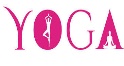 	Rental: Maine AllCare, 5:30 – 7:00 p.m., D-Olsn	Choir Rehearsal, 6:00-8:00 p.m., C-SanctRental: Just Guys, 6:30 – 8:00 p.m., C-FHJust Guys is a local social/support group for gay, bisexual or questioning men  The group meets the 1st and 3rd Wednesdays monthly from 6:30 to 8:30 p.m. to enjoy movies, discussions, social awareness, guest speakers, game nights and a potluck every 3rd Wednesday.   If you would like to receive the newsletter from Just Guys, sign up at www.justguys.info.  	Small Group Ministry, 6:30-8:30 p.m., D-PrlrThursday, January 18, 2018        Small Group Ministry, 10:00 a.m. - Noon, C-Rbsn        Small Group Ministry (Zidowecki) – Library Work, 		Noon – 2:00 p.m., C-Comm        Books for Serious Readers, 12:30 – 2:30 p.m., C-FH        Board Meeting, <Rescheduled to 1/25>        Kennebec Advocacy Team Mtg, 6:15-8 p.m., C-RbsnFriday, January 19, 2018	Social Activity: “Come Sing a Song with Me” 	      with Annie Nessen Voorhees, 6:30-7:30 p.m.Saturday, January 20, 2018	Leadership Retreat, 9:00 a.m. – 2:00 p.m., C-FH	Private Piano Lessons, 1:45-6:30 p.m., C-Sanct	POSSIBLE Snow Date for Jan. 13th UUCC ConcertSunday, January 21, 2018            Services at 9:15 & 11 a.m. “You May Be Wrong”**			       	         Rev. Carie Johnsen          UUCC Common Read (Waking Up White), 		12:30 – 2:00 p.m., C-FH          New Mainer/Teen Game Night, 4:00-6:00 p.m., 		Buker Community Center          Rental:SLAA Group Meeting, 7-8:00 p.m., DH-Olsn** The free and responsible search for truth and meaning is a bit like driving a car with GPS, you may occasionally take a wrong turn and need to recalibrate. And when you find yourself with the inaccurate directions and lost in the wildness, you may need to ask for help. Or you could try the scenic route trusting your wiser self or some sort of something somewhere to guide you home.”Upcoming EventsMonday, January 22nd - Children/Youth Mindfulness Practice Group (4th Monday monthly), - 5:30-6:15 p.m.Children, teens and adults interested in the Children/Youth Mindfulness Practice will meet in the Drew House, 6 Summer St (next door to UUCC). This month we will explore Pebble Meditation.After our time together, childcare will be available in the nursery from 6:15 – 8:15 so that adults, older children & youth can take part in our mindfulness meditation group (6:30 - 8), if they want to do so.Please let me know if you think you might be able to join us – to help with planning.  Spur of the moment joining is fine too.   Questions: contact me at martysoule@gmail.com or at 685-9270.More details can be found on the bulletin boardin Fellowship HallUUCC Office Hours UUCC Office Hours <hours for next week>Monday and Friday ---------------------<No office hours>Tues. Wed. AND Thurs.       ---------9:00 am to 4:00 pmRev. Carie’s Office Hours next week:Monday		No office HoursTuesday		1:00 pm – 6:00 pm (NONE)Wednesday	2:00 pm – 6:00 pm (NONE)Thursday	No office Hours (Writing Day)<other hours available by appointment>Rev. Johnsen: 623-3663 or (508) 221-5295 or revcariejohnsen@gmail.comCaring Cooperative support, contact Rev. Carie Johnsen.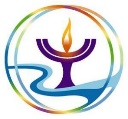 Sunday Services / Staff Contact information:Office Administrator, Lynn M. Smith, admin@augustauu.org, Phone 622-3232Youth Advisor, Monique McAuliffe youthadvisor@augustauu.orgSunday Morning Religious Exploration Coordinator, Brigid Chapin, SundayREcoordinator@augustauu.orgMusic Director, Bridget Convey, musicdirector@augustauu.org